HONORABLE CONCEJO DELIBERANTEORDENANZA  Nº  7250EL HONORABLE CONCEJO DELIBERANTE DE LA CIUDAD DE SAN FRANCISCO, SANCIONA CON FUERZA DE:       ORDENANZAArt.1º).- 	DESAFÉCTESE del Dominio Público Municipal, y AFÉCTESE al Dominio Privado Municipal, la fracción del inmueble descripto como: “D-C-E-F que es parte de una mayor superficie que, partiendo del punto D y con rumbo Sureste 5,72m hasta llegar al punto C, desde aquí 22.93m con rumbo Suroeste hasta llegar al punto E, desde este punto y con rumbo Noroeste 5,72m hasta el punto F, desde aquí y cerrando la figura con rumbo Noroeste 22.93m hasta llegar al punto D totalizando una superficie de 131.16m2. El mismo colinda en su costado Noroeste con parcela 100, al Sureste con Pje. Lisandro de la Torre, al Suroeste con parte de la misma fracción, y al Noroeste con Parcela Nº 011”, según croquis que se adjunta y forma parte de la presente. (Expte. Nº 120.950).Art. 2º).-	OTÓRGASE autorización de uso de espacio de dominio privado municipal al frentista afectado.Art. 3º).-	AUTORÍCESE al Departamento Ejecutivo Municipal, a enajenar la fracción del inmueble de dominio privado descripto en el art. 1, a los fines de realizar el proyecto que apruebe la Dirección de Desarrollo Urbano de acuerdo a la factibilidad de anteproyecto constructivo según plano presentado a fs. 40/41 del Expte. 120950 otorgada por Resolución Interna 038-SI/21.Art.4º).-	FACÚLTASE al Departamento Ejecutivo Municipal  a suscribir  la pertinente escritura de dominio a favor de Gerardo Juan Gieco, DNI Nº 21.898.219, contra la recepción definitiva de la obra “Revalorización Plazoleta Rincón Español”, en un todo lo acuerdo con el pliego particular de especificaciones técnicas, presupuesto y croquis de la obra que se agregan a la presente, todo conforme a las condiciones que establezca la Secretaria de Infraestructura, que deberá ser ejecutada por el Sr. Gerardo Juan Gieco en pago del inmueble desafectado y enajenado, con más gastos que demande la escrituración del mismo. Asimismo, facúltese al Departamento Ejecutivo Municipal  a suscribir  toda otra  documentación  que resultara  menester  a tales fines. Art.5º).-  	REGÍSTRESE, comuníquese al Departamento Ejecutivo, publíquese y archívese.Dada en  de Sesiones del Honorable Concejo Deliberante de la ciudad de San Francisco, a los dieciocho días del mes de marzo del año dos mil veintiuno.-Dr. Juan Martín Losano		       	Dr. Gustavo Javier Klein                            	Secretario H.C.D.		  	                    Presidente  H.C.D.PLIEGO PARTICULAR DE ESPECIFICACIONES TÉCNICASObra: Revalorización Plazoleta Rincón Español Ciudad de San FranciscoDESCRIPCIÓN DE LA OBRA:Comprende distintos trabajos de demolición, reconstrucción/obra nueva/reparación, de solados, revestimientos, instalación sanitaria, iluminación, herrería, parquización, etc, en el sector denominado Rincón Español, sus conexiones con solados existentes, y la intervención en los pasajes que van desde el sitio descripto hasta calle Córdoba.DESCRIPCIÓN DE LAS TAREAS1) Trabajos Preliminares
 	       Higiene y Seguridad Previo al inicio de toda obra, el ejecutor de la misma deberá implementar todas las medidas de higiene y seguridad previstas en la legislación vigente, con el objeto de brindar la mayor seguridad a peatones y residentes, como así también para evitar que se vea afectada la integridad de los trabajadores vinculados a la obra.Las medidas de seguridad, deberán ser mantenidas desde el inicio de las tareas hasta su finalización, o sea hasta el momento que se liberen las obras al tránsito peatonal.En virtud de la responsabilidad que le incumbe, el ejecutor adoptará las medidas necesarias para asegurar la vigilancia continua de las obras, para prevenir robos o deterioros de los materiales, estructuras u otros bienes propios o ajenos. Cualquier faltante de material o daño que se produzca en obra, correrá por exclusiva cuenta del ejecutor de los trabajos.Cerco de Obra El ejecutor construirá el cerco o vallado, según el o los sectores donde se produzca la intervención. Con una altura de 2 (dos) metros, y utilizando parantes de madera, malla soldada y lona del tipo media sombra. Al finalizar los trabajos en el sector, se procederá a desmantelar el cerco, para luego armar nuevamente en sitio aledaño, según la secuencia de obra.Obrador Estará a cargo del ejecutor la preparación del obrador, según sus necesidades.DemolicionesRetiro de mayólicas con roturas o desgaste Se procederá a retirar, de manera puntual, todas las mayólicas intermedias o de borde, que se encuentren deterioradas, en los canteros y bancos del Rincón Español. Cada intervención se hará de modo tal, de no dañar piezas cercanas.Demolición solado completo en sector Rincón Español Se procederá a demoler contrapiso y piso, del solado comprendido entre canteros del Rincón Español. Se deberán recuperar los tocetos existentes, los que serán colocados nuevamente. Los escombros producto de la demolición, serán ubicados en contenedores, para luego ser retirados de la obra de manera ordenada. Superficie aproximada: 200 m2.Demolición veredas En las veredas que se indican en plano, incluyendo los pasajes hasta calle Córdoba, se procederáa retirar el solado de baldosas, conservando el contrapiso existente para luego asentar los adoquines sobre cama de arena. Con los escombros, se procede de igual manera que en el ítem anterior. Superficie aproximada a intervenir: 1720 m2.Incluye el retiro de artefactos, instalaciones, etc., que no sean reutilizados.Mampostería y RevestimientosArreglo de mampostería Se realizarán reparaciones puntuales de mampostería, en los canteros y bancos del Rincón Español. En los sitios, donde la rotura afecte a la mampostería, previo a la reposición de mayólicas, se procederá a efectuar la reparación con ladrillos o concreto, dejando la superficie perfectamente nivelada. Colocación de mayólicas En los sitios donde se retiraron las mayólicas deterioradas, se procederá a colocar piezas nuevas de idénticas dimensiones y características. Se colocarán con el pegamento adecuado, cuidando mantener perfectamente los planos (verticales u horizontales), según su ubicación.Colocación de insertos metálicos En los bordes de los canteros del sector Rincón Español, se colocarán insertos metálicos, esferas de acero u otro elemento similar, de manera de generar pequeños obstáculos para el desplazamiento de los jóvenes con skates. Serán ubicados cada 1,50 m aproximadamente.Con el mismo fundamento, se colocarán barandas apoyabrazos metálicas en ambos extremos de cada banco ubicado en el sector.Piso plataforma Rincón Español Construcción de contrapiso de hormigón pobre de espesor aproximado 10 cm. Sobre esta superficie, perfectamente plana, se ejecutará una carpeta cementicia de nivelación, de 2 a 3 cm de espesor. Posteriormente, se colocarán baldosas cerámicas en color rojo, alto tránsito, con pegamento impermeable, especialmente apto para exteriores. El diseño del nuevo solado, será similar al anterior, incorporando los tocetos cerámicos recuperados de la demolición. Se respetarán los niveles actuales, teniendo en cuenta los escalones, que tendrán materiales similares a los descriptos.Para el tomado de juntas, se empleará la pastina indicada, en cuanto a tipo y color, para la baldosa elegida.Se marcarán las juntas de dilatación necesarias, de acuerdo a las dimensiones del solado. Para el relleno, en la parte superficial, se utilizará sellador elastomérico en color rojo.Construcción de Rampas Se construirán, en la plataforma principal, dos rampas para el acceso de personas con capacidades diferentes. Ubicadas en el sector norte de dicha plataforma, enfrentadas entre si. Tendrán 1 (un) metro de ancho por 4 (cuatro) de largo y la pendiente necesaria de acuerdo a código de edificación. Se emplearán los mismos materiales que en el resto del solado (plataforma principal).4) FuenteRevestimiento Se procederá a retirar el revestimiento y piso interior de la fuente. En su lugar, se colocará un revestimiento de venecitas, cuyo diseño y color, se determinará en el momento de la colocación. La base deberá presentarse perfectamente plana, tanto en horizontal como vertical, para la aplicación del revestimiento. Se utilizará pegamento especialmente indicado para este tipo de trabajo, considerando además la aplicación de pastina fluida para el tomado de juntas.En cuanto al revestimiento exterior, se procederá a realizar reparaciones puntuales, tal como fue descripto en ítems anteriores.Sistema hidráulico Se pondrá en funcionamiento el sistema hidráulico. Para ello, se deberá revisar y reparar cañerías, motores de propulsión de agua, con la incorporación de nuevos picos decorativos. Comprende reposición de material obsoleto.Sistema lumínico Se incorporará un nuevo sistema de iluminación sumergible. El ejecutor estará a cargo de la provisión y colocación de la instalación electromecánica y los artefactos lumínicos, como así también de las conexiones a tableros existentes.      5)HerreríaComo se expresó anteriormente, comprende la provisión y colocación de esferas o elementos metálicos en el perímetro de los canteros y la provisión y colocación de rejas metálicas para respaldo y/o apoyabrazos de los bancos existentes.Se incluye en este ítem, la colocación en los tramos de veredas hasta calle Córdoba, de las rejillas metálicas ubicadas como tapa de inspección y limpieza de los conductos pluviales.Veredas perimetrales Rincón Español y Pasajes hasta calle CórdobaPiso Intertrabado de Adoquines de Hormigón En los senderos indicados en el plano, incluidos los pasajes laterales hasta calle Córdoba, se procederá construir un piso de adoquines macizos de hormigón. Superficie estimada a intervenir: 1720 m2. Procedimiento:Subrasante: preparación del terreno base, que deberá estar perfectamente nivelado y compactado.Subbase: Conjunto de capas naturales, de material granular seleccionado, estabilizado y compactado.Base: Principal elemento portante de la estructura. Puede ser construida con material granular, con un mayor grado de compactación que el alcanzado en la subbase o con hormigón pobre. * Los items a, b y c pueden suplantarse por la utilización del contrapiso existente, si luego de la demolición del solado actual, el mismo estuviese en condiciones para cumplir con los requerimientos descriptos en los puntos anteriores.-Cama de Asiento: Base de apoyo de los adoquines, destinada a absorber sus diferencias de espesor debidas a la tolerancia de fabricación, de manera que éstos una vez compactados se obtenga una superficie homogénea. Con arena gruesa, limpia y con contenido de humedad uniforme.Adoquines: Elementos prefabricados de hormigón, cuya cara exterior, una vez colocados sobre la cama de asiento y sus juntas selladas y finalmente compactados, conforma la cara superior del solado.Tomado de Juntas: Relleno de juntas con arena fina y seca.Revestimientos RampasSe colocará revestimiento similar, en color y dimensiones, a las baldosas de la plataforma principal, con la característica de antideslizante.Instalaciones SanitariasCañería Fuente Revisión, reparación y adaptación de la cañería de alimentación y distribución de agua. Ya enunciado en ítem anterior.Instalación de Riego por Goteo En ambos canteros del Rincón Español, se adoptará el sistema de riego por goteo, estando la provisión, colocación y conexión a red de agua y tablero de electricidad, a cargo del ejecutor de los trabajos.Reconstrucción de Conductos Pluviales Antes de ejecutar los trabajos de veredas de adoquines, se procederá a reconstruir los canales pluviales existentes hacia calle Córdoba. Se ejecutará su base en hormigón tradicional con malla simple, con pendiente necesaria hacia su salida a la vía pública. Las paredes se ejecutarán en hormigón con malla en su interior. En la parte superficial, quedando perfectamente a nivel con el solado, se colocarán rejillas metálicas para la correcta inspección y limpieza periódica de los mismos. Se respetará el trazado actual de los desagües pluviales para facilitar las conexiones con las descargas de los edificios del lugar. La Municipalidad proveerá 120 unidades de rejillas metálicas, que serán distribuidas de manera simétrica en ambos pasajes hasta calle Córdoba. Por cada pasaje, se construirán dos conductos pluviales (como en la actualidad). Se dispone para cada conducto de 30 unidades de rejilla, que se distribuirán uniformemente constituyendo tramos de tres rejillas continuas. Los espacios generados entre tramos de rejillas, serán cubiertos con una losa tapa de hormigón (con malla en su interior), a nivel de contrapiso existente, para cubrir con adoquines como el resto del solado.Instalación EléctricaCambio de todas las luminarias (Bael Trial) desde la plazoleta hasta calle Córdoba (Total: 20 luminarias), incluyendo cambio de todo el cableado existente e incorporación de 8 columnas nuevas. Revisión general de la instalación, incluido tablero general, y colocación de cañería y cableado nuevo entre luminarias, tanto en plazoleta, como en pasajes laterales hasta calle Córdoba. Cada columna llevará en el piso, una camarita de inspección con tapa, para su rápida revisión y reparación.MobiliarioEn los sitios determinados según proyecto, se colocarán: Asientos modelo Chase Longue. Cantidad: 4 (cuatro) Asientos individuales con respaldo. Cantidad: 5 (cinco) Asientos rectangulares. Cantidad: 4 (cuatro)Limpieza de ObraLa obra y su entorno, deberá permanecer limpia y ordenada durante su ejecución, debiéndose efectuar la limpieza general del predio, al finalizar la misma.MATERIALES QUE APORTA LA MUNICIPALIDAD:- Mayólicas-Adoquín (500m2)-Bancos (los que están destinados a ese sector de la ciudad, adquiridos en el año 2019) -Rejillas desagües pluviales (120 unidades) (para el solado de los pasajes hasta calle Córdoba) Todos los materiales mencionados están en existencia Nota: estos materiales serán retirados por el ejecutor en los sitios de acopio, según su cronograma de avance de obra. El resto de los materiales necesarios, será provisto por el ejecutor de la obra.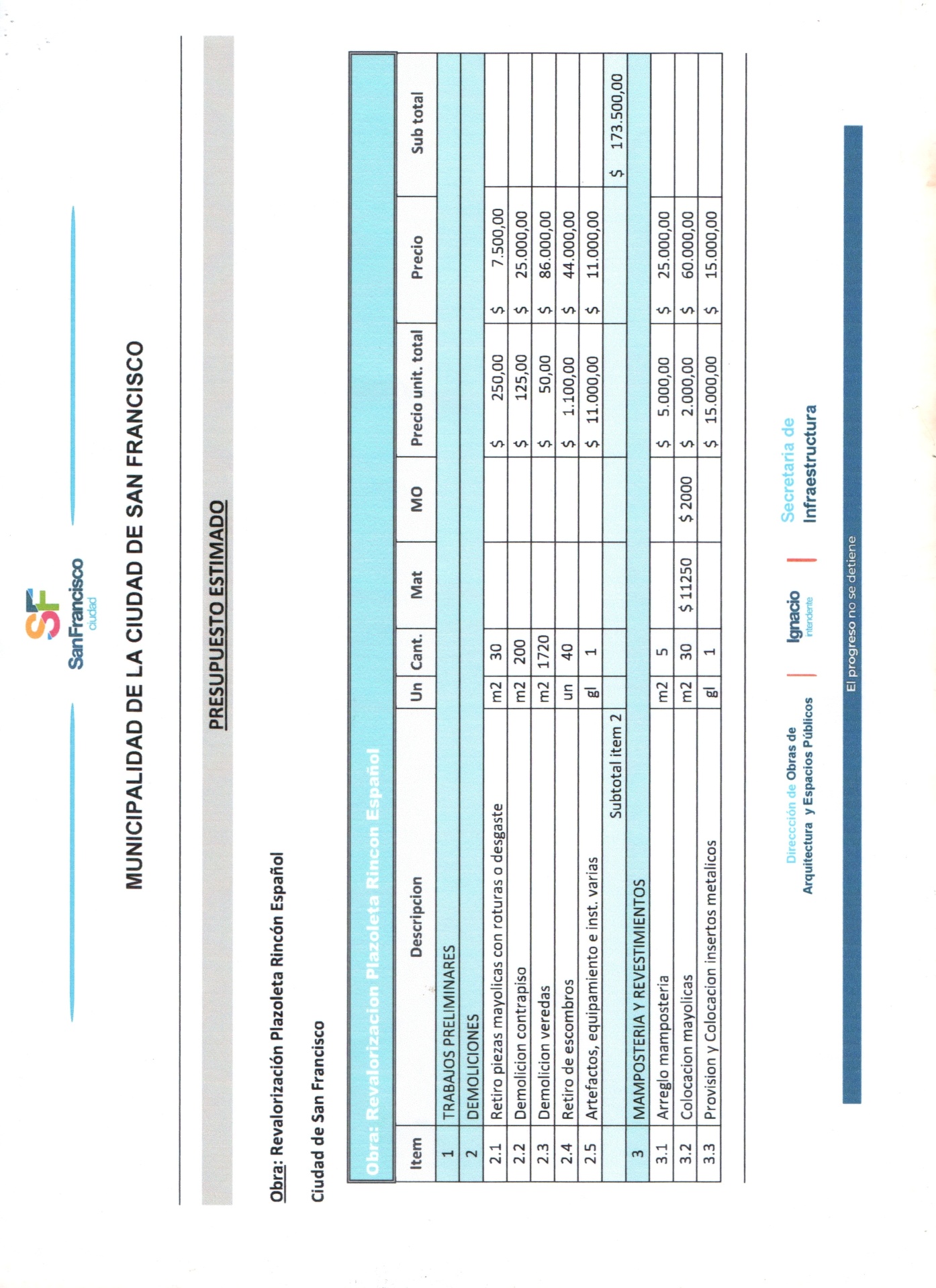 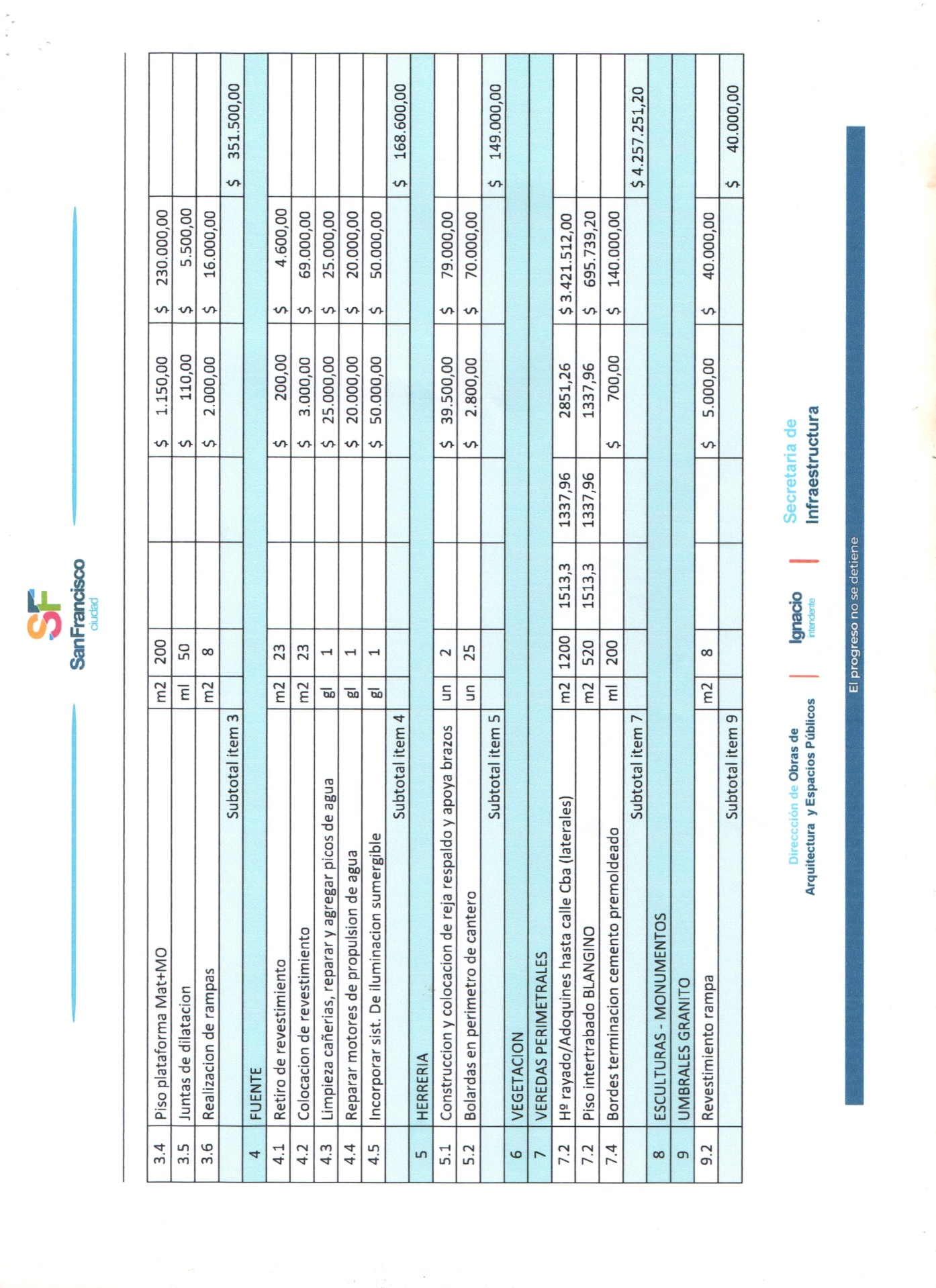 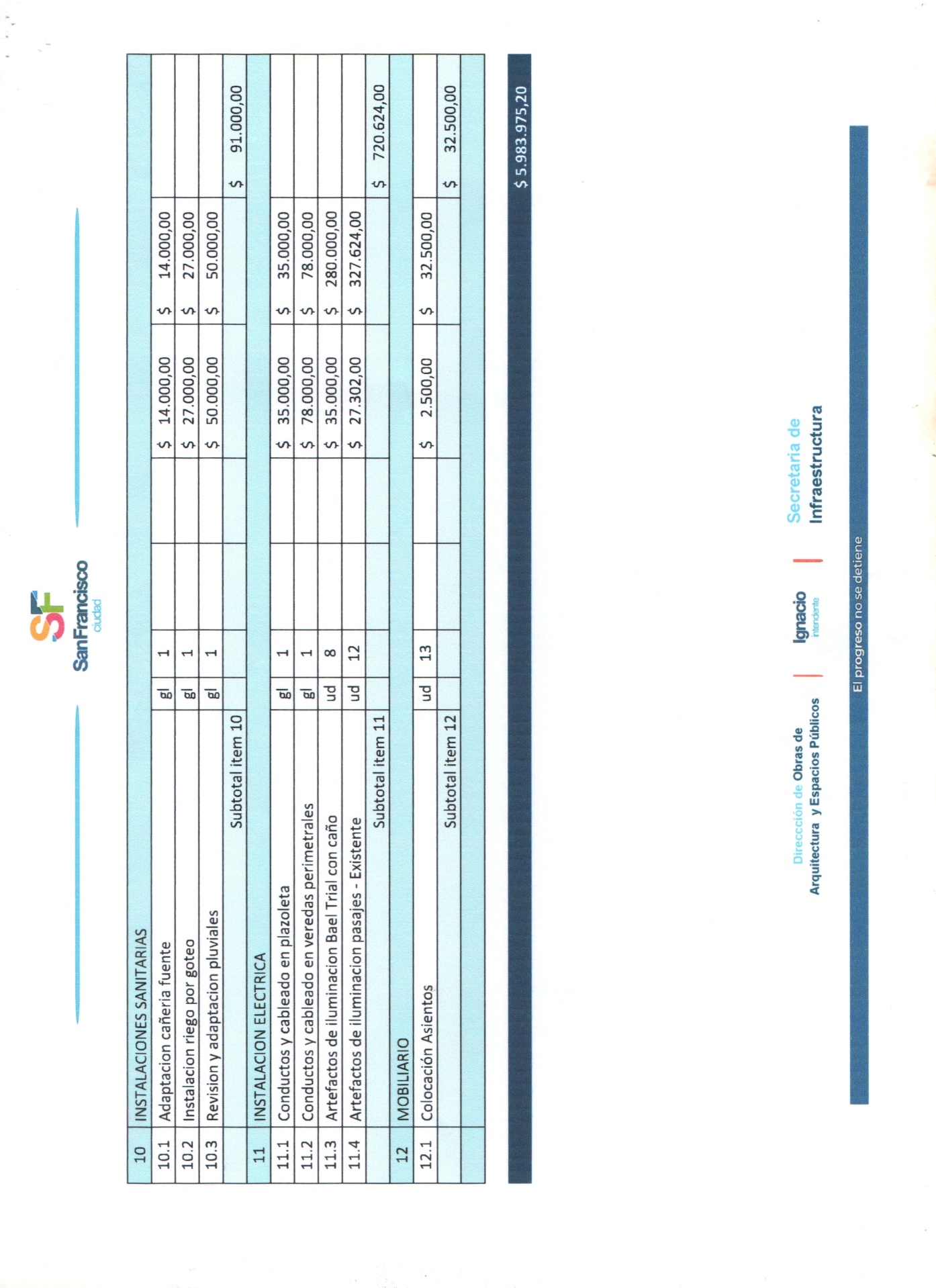 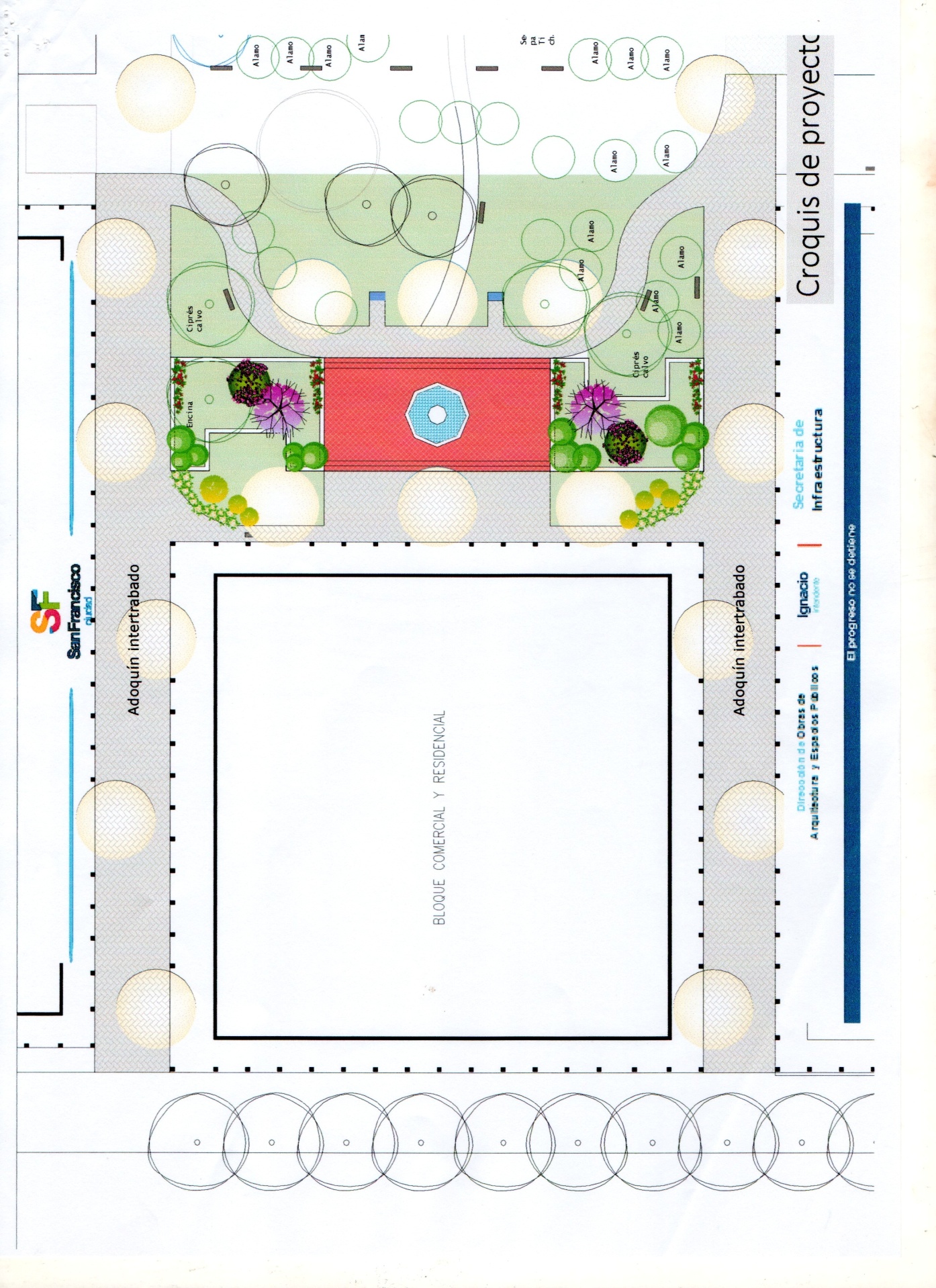 